                      КГУ «Калиновская СОШ»учитель ИСТОРИИСеливончик Татьяна АлесеевнаФевраль, 2021 год. «Формирование функциональной понятийной грамотности на уроках  «Основы права»  и  «Истории», как одно из условий формирования компетенций учащихся».Социально-экономические преобразования в Республике Казахстан, ставят перед обществом новые цели и задачи не только в экономике и политике, но и в духовной сфере, в сфере образования. Новые условия ставят перед системой образования новую задачу: подготовить компетентных, высокообразованных профессионалов, которые будут конкурентоспособными на международной арене.  	Чтобы овладеть основами любой науки – необходимо усвоить систему её понятий. Обучаясь в школе, ученики овладевают системой исторических понятий. В общей системе процесса познания истории формирование понятий – важное звено. Так как, усвоив понятия, школьники могут приступать к изучению наиболее высокого уровня понимания истории – к закономерностям. Но подведение школьников к пониманию закономерностей невозможно без системы понятий и терминов, которые они могут использовать при изучении нового исторического материала.Кроме того, подготовка учащихся к успешной сдаче государственного экзамена, ЕНТ предполагает освоение  историко-культурного материала. Его проверке посвящены специальные задания на экзамене. Это обуславливает необходимость обращения учителей к проблеме формирования у школьников знаний в целом, и историко-культурных в частности. В связи с этим возрастает значение формирования историко-культурных понятий.Историко-культурные понятия являются одним из видов исторических понятий, изучаемых на всем протяжении курса «История  Казахстана» и «Всеобщая история». В основном, историко-культурные понятия раскрываются при изучении вопросов культуры. В школьном курсе истории вопросы культуры играют особую роль в создании у учащихся правильных представлений о прошлом, в общем развитии учащихся, расширяя их кругозор и формируя их культурные интересы.  Для целенаправленной работы с историческими понятиями, во-первых, необходимо четко представлять себе их структуру. Условно её можно определить как: понятие – это термин и определение, где под термином понимается слово или сочетание слов, обозначающее понятие, а под определением – краткое или развернутое перечисление признаков понятия в их иерархической последовательности: родовые, видовые, дополнительные.  		Во-вторых, в обучении истории речь должна идти о формировании системы понятий, которая складывается из последовательно организуемых этапов: сначала введение частно-исторических понятий (летописи, зодчество); затем соотнесение единичных признаков и обобщение их в понятия более высокого уровня (культура Древнего Кита,  Средневекового  Казахстана); потом абстрагирование особенных признаков, восхождение к общим (культура).В-третьих, работа над основными понятиями (то есть теми, которые определяют основу исторических знаний школьников) предполагает несколько последовательных шагов: во-первых, создание целостной картины явления, процесса. Затем, на основе созданного представления – выявление его существенных признаков, после чего следует определение понятия и термина его закрепляющего. Следующим этапом формирования понятий являются разнообразные упражнения по использованию нового понятия на данном и последующих уроках. Завершает процесс работы над понятием – создание учебных ситуаций для оперирования новыми понятиями для познания качественно нового материала.Основные затруднения.Каждый из нас не раз задавался вопросами: «Почему мои ребята не могут сформулировать даже базовые определения?», «Почему не могут использовать и апеллировать приобретенными год или два назад определениями?». Я для себя попыталась найти ответы на эти вопросы:Во-первых, для формирования высокого уровня функциональной понятийной грамотности, учащиеся должны владеть прежде всего читательской грамотностью, выраженной в читательских умениях:
1) искать и извлекать информацию;
2) интегрировать и интерпретировать;
3) размышлять о содержании и оценивать. По результатам тестирования PISA в таких видах деятельности, как понимание и интерпретация текстов, поиск информации мы оказались практически последними среди развитых стран. 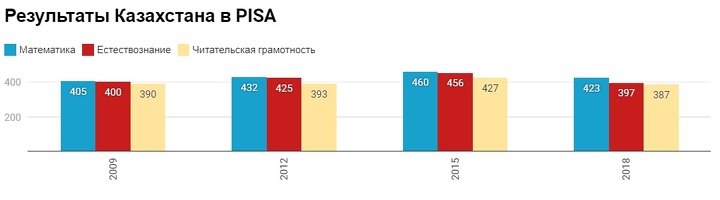          Анализ полученных результатов позволил определить основные дефициты у наших школьников: -  неумение работать с информацией: сопоставлять, соотносить, искать, конкретизировать, прогнозировать;- неумение анализировать самостоятельно ситуацию; - не обладают навыком преобразования информации, представленной в различных знаковых системах (текст, схема, таблица, диаграмма);- не способны извлекать из неадаптированных оригинальных текстов (философских, научно-популярных, публицистических, художественных) знания по заданным темам;  - отсутствие навыка целостного анализа информации, с использованием понятийного аппарата.Все это, на мой взгляд, и затрудняет усвоение основных исторических и обществоведческих понятий.Во-вторых, учащиеся не имеют достаточной мотивации для глубокого усвоения исторической, обществоведческой терминологии. Очень часто ученик на уроке не понимает зачем ему нужны понятия, которые он в повседневной жизни не встречал. Наша задача объяснить, что быстрый рост понятийного аппарата практически любой науки   связан с расширением границ человеческого знания, отсюда и востребованность для общества людей с пониманием происходящих событий, знанием базовых процессов и явлений, а также умением самостоятельно решать различного рода проблемы, приобретать новые знания. В-третьих, если работа учителя над понятийной грамотностью не носит активный характер, то у учащихся вырабатывается житейско-бытовое представление о понятиях. Считая это нормальным, учащийся не стремится повторно раскрыть словарь.  На житейско-бытовом уровне «познания» находятся многие учащиеся.   В-четвертых, содержание отдельных терминов в зависимости от времени, исторической обстановки, места употребления может несколько или основательно меняться.          Обратимся к терминам «левые и правые». В начале XX века «левыми» считались социал-демократы, а «правыми» - сторонники самодержавия. После октябрьской революции «левыми» стали противники большевистского режима - эсеры и меньшевики, а «правые» возглавили тоталитарный режим.           Сегодня происходит постоянное обогащение языка новыми терминами. В последнее время в употреблении появились относительно новые термины: приватизация, контркультура, ментальность, анналы, пассионарность и др.  Трудность овладения этими и другими новыми словами заключается в том, что многим из них не выработаны чёткие научные определения, но  обойти их нельзя, поскольку они встречаются на страницах учебников и в средствах массовой информации. В истории мы сталкиваемся с выходом из словарного обихода человека или редкое употребление в современной литературе терминов, широко используемых авторами древних и средних веков.   В-пятых, разнообразие толкований тех или иных понятий в зависимости от идеологических, религиозных, политических и других пристрастий. Столько различных толкований вкладывается в смысл таких понятий, как общечеловеческие ценности, открытое общество, демократия, свобода слова, идейная терпимость. Одно только понятие «культура» имеет более 500 определений. И задача учителя найти так называемую «золотую середину».  В-шестых, неумение учащимися выделять все признаки понятия, стремление указать из них только один или два наиболее ярких; неумение отделить существенные признаки о несущественных; тенденция к обобщению по неполным признакам.          Таковы основные причины, которые подводят учителя и учащихся к осознанию необходимости систематической и вдумчивой работы по расширению понятийного аппарата, его отработке на научной основе. Анализ УМК учебников истории,  права с точки зрения функционала понятийного аппарата:Проведя анализ учебников, я пришла к выводу о необходимости включения в работу на уроках дополнительных заданий, нацеленных на формирование функциональной понятийной грамотности, на отработку умений работать с понятиями, основываясь не только на текстах учебников. Основные принципы и подходы,  направленные на формирование и развитие у учащихся понятийного аппарата.Свою работу по формированию понятийного аппарата на уроках и во внеурочной деятельности строю в рамках системно-деятельностного подхода, на следующих принципах:1. Принцип деятельности заключается в том, что ученик, получая знания основных понятий не в готовом виде, а добывая их сам, осознает при этом содержание и формы своей учебной деятельности, активно участвует в их совершенствовании, что способствует активному успешному формированию его общекультурных и деятельностных способностей, общеучебных умений и конечно же базовых понятий2. Принцип непрерывности означает такую организацию обучения, когда результат деятельности на каждом предыдущем этапе обеспечивает начало следующего этапа. Непрерывность процесса обеспечивается инвариативностью технологии, а также преемственностью между всеми ступенями обучения содержания и методики.3. Принцип минимакса заключается в том, что предлагаю каждому обучающемуся содержание образование на максимальном (творческом) уровне и обеспечиваю его усвоение на уровне социально-безопасного минимума (государственного стандарта знаний).4. Принцип творчества предполагает максимальную ориентацию на творческое начало в учебной деятельности школьников, приобретение ими собственного опыта творческой деятельности. Формирование способности самостоятельно находить решение нестандартных задач.Понятийный аппарат школьного курса многомерен и сложен. Определение понятия — это логическая операция, которая раскрывает его содержание. Определение понятия не должно быть двусмысленным, т. е. в нем нельзя употреблять термины в переносном значении, понятие не должно быть сложным и непонятным, не должно быть отрицательным, нельзя употреблять понятия, которые являются определяемыми. Приемы и формы работы по формированию понятийного аппарата должны зависеть еще и от возраста, уровня класса, методики работы, от этапа введения, закрепления или контроля.            При выборе метода мы не должны забывать о психологических характеристиках учащихся. На этом этапе для меня очень важным подспорьем является, теория множественных интеллектов Ховарда Гарднера (визуалы, аудиалы, кинестетики ). Эта теория используется мной и при организации деятельности направленной на формирование функциональной грамотности. Я очень внимательно присматриваюсь к ребятам, чтоб определить психотип и в соответствии с этим предложить каждому свои задания.  	 	Один из вариантов запоминания, а затем и воспроизведения определений является создание ассоциаций. При этом учащиеся создают зрительный образ понятия, конструируют определения понятия по зрительному образу, учащиеся с преобладающим развитием правого полушария мозга, отвечающего за творчество, имеют возможность усвоить понятийный аппарат именно таким образом лучше.       В процессе визуализации срабатывает непроизвольное запоминание, используется и развивается творческое нестандартное мышление. Создание ассоциаций — это то, с чего начинается работа в 5-6 классе над сложными для восприятия понятиями.       Например, описание по рисунку в учебнике (родовая община – что представлено на первом плане, что изображено на втором плане), здесь, кстати,  уместно использовать в работе  прием  «Выглядит, как… звучит как…»;  работу с понятиями можно построить  через красочное эмоциональное объяснение, выделяя существенные признаки и фиксируя их в тетради.                                                                     Основные методы и приёмы формирования понятийного аппарата на разных этапах проектирования урока.       На этапе постановки цели урока ПОМНЮ: цели не рождаются по звонку! Процесс целеполагания – процесс трудоемкий и времяемкий. Поэтому главная задача – это обозначение и предъявление целей обеих участвующих сторон, их согласование.Использую различные приемы сообщения целей: устно, с помощью записи на доске ключевых понятий урока, с помощью актуализации уже известных понятий курса, в ходе диалога.          На этапе определения темы: учащимся предлагаю для зрительного восприятия название темы урока и прошу объяснить значение каждого слова. Далее, от значения слова определяем цель урока. Очень продуктивным на этом этапе является:* приём «Маркер» Маркер — это смысловой ключ к понятию, «системная полочка», на которой находится понятие. Предлагаю ребятам несколько готовых определений ключевых понятий к уроку, предлагаю найти слова-маркеры и определить о чём будет вестись разговор на уроке.На этапе актуализации при определении темы, использую «Подводящий диалог». Ведется беседа, направленная на обобщение, конкретизацию, логику рассуждения. Диалог подвожу к тем понятиям, которые в силу некомпетентности или недостаточно полного знания вызовут затруднение. Тем самым возникает ситуация, для которой необходимы дополнительные исследования или действия. Использую также приём «Ситуация Яркого пятна» Среди множества однотипных предметов, слов, букв, фигур одно выделено цветом или размером. Через зрительное восприятие, внимание концентрируется на выделенном предмете или понятии. Совместно определяется причина обособленности и общности всего предложенного. Далее определяется тема и цели урока.Приём «Группировка».  Ряд слов, предметов, фигур, явлений, предлагаю детям разделить на группы, обосновывая свои высказывания и обязательно подбирая ключевое понятие. Основанием классификации будут внутренние или внешние признаки, а вопрос: "Почему имеют такие признаки?" может стать как темой, так и целью урока.Приём «Скелета или каркаса» (этот приём использую при введение нового понятия)Работать с этим приёмом можно и нужно с 5-6 классов, постепенно формируя так называемые скелетные понятия. Основные скелетные понятия должны к 8-9 классу стать узнаваемы.   Например: демос, логос, тео, кратос, фило, софос, антропо и т.д.  Предлагаю ребятам скелетное понятие, затем предлагаю назвать обществоведческое понятие, включающее в себя скелетное понятия и дать ему простейшее определения используя дословный перевод.Результативность системы.Главными результатами функционирования системы считаю:Для учителя: Во-первых: выявленные затруднения позволили определить главные направления деятельности по формированию понятийной грамотности;Во-вторых: проведённый анализ существующих современных подходов, методов, приемов, направленных на формирование и развитие у учащихся понятийного мышления, позволил определить наиболее продуктивные, инновационные методы и приемы функциональной понятийной грамотности при проектировании разных этапов урока;В-третьих: в процессе обобщения, сформирован авторский банк методов и приемов, а также создана рабочая тетрадь-тренажер «Обществознание», которая полезна не только учащимся, но и коллегам;В-четвертых, созданы несколько технологических карт уроков с использованием приемов функциональной понятийной грамотности. (приложение 3)Для ученика:Во-первых: повысить мотивацию в изучении истории и права. Во-вторых: систематическая работа по формированию функциональной понятийной грамотности сформировала умение использовать теоретический материал на практике, и способствовала: - развитию когнитивных компетенции учащихся;  - активизации познавательной мыслительной деятельности;  - формированию универсальных учебных действий; -  умению анализировать текст с разных позиций, оценивать, трансформировать информацию;  